 										 HZ. PEYGAMBER’İN AİLE HAYATINDAKİ ÖRNEKLİLİĞİ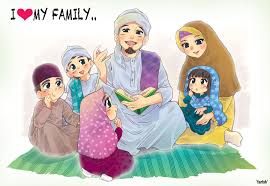 "Sizin en hayırlınız, ehline karşı en iyi davrananınızdır. Ben âileme en iyi olanınızım." (Kütüb-i Sitte, c. 17, s. 214)"Mü'minlerin iman bakımından en kâmil/olgun olanı; ahlâkı güzel olan ve âilesine nâzik davranandır." (Nesâî, Işretu'n-Nisâ, 229; Tirmizî, İman hadis no: 2612)Yüce Yaratıcının son elçisi Hz. Muhammed  (s.a.v) de sevgi yumağı bir önder olarak insanlığa gelmiştir. Onun Kur’ân ayetlerinde ve kendi sözlerinde geçen pek çok ismi ve sıfatı, onun bu yönünü öne çıkarır.Yüce Allah, onu bize 'en güzel örnek/ en güzel model' olarak tanıtmıştır.(Ahzab-21) O, tüm aile bireyleri için de en güzel örnektir. Mutlu ve huzurlu bir aile için, onun aile hayatı iyice öğrenilip örnek alınmalıdır. Bugün yeni kuşakların yetişmesinde, özenilen ve örnek alınan insanlar büyük önem arz etmektedir. Her alandaki güzellik ve özellikleriyle Hz. Peygamber, örnek alınması, izlenilmesi gereken en büyük insandır.Hz. Peygamber ailesine çok düşkün biriydi. Öyle ki eşlerine zaman ayırır, onlara ev işlerinde yardım ederdi. Çocuklarına karşı oldukça merhametli ve sevgi doluydu. Hz Fatıma içeriye girdiği zaman ona sevgisini en güzel şekilde göstererek kendi yerine oturttururdu.Bir defasında Hz Peygamberin yanına bir genç gelir ve “Ya Rasulallah! Ben de cihada katılmak istiyorum” der. Bunun üzerine Hz. Peygamber ona şöyle söyler “Annen, baban hayatta mı? “ Genç “Evet hayattalar” Hz Peygamber “Git onlara en güzel şekilde bak, onlara merhamet et.Bu senin için daha hayırlıdır” der. Bundan da anlaşıldığı gibi Resulullah’ın aileye verdiği ehemmiyet bir kez daha göz önüne serilmiştir. Efendimiz, peygamber olduğu halde ailesini hiçbir zaman ihmal etmemiş, her birine ayrı ayrı vakit ayırmıştır. Kız ve erkek çocukları arasında hiçbir zaman ayrım yapmamıştır.Hz. Peygamber eşleri arasında da ayrım yapmamıştır. Bir defasında Hz Aişe annemizin odasındayken kapı çalınır, Hz Safiye annemiz elinde Hz Peygamberin sevdiği bir yemek ile gelir. Kapıyı Hz Aişe açar. Yemeği alır, birden tabağı yere atar. Peygamberimizi Hz. Safiye’den kıskanmıştır. Bu arada Hz Peygamber Hz. Aişe’ye bir şey söylememiştir. Bu hareketinden dolayı Hz Aişe çok utanmıştır. Bunun üzerine Hz Aişe “Ya Rasulallah bana ne önerirsin kendimi affettirmem için?” deyince, Hz Peygamber “Tabağa tabak, yemeğe yemek” der.Dadısı Ümmü Eymen'i sık sık ziyaret eder ve kendisine "Anne" diye hitap ederdi. Yine onun için "Anamdan sonra annem, benim ev halkımdan geride sağ kalan kimsedir" derdi.Hz. Peygamberin çocuklarına karşı da ilgisi oldukça yoğundu. Aile içinde yaptığı istişarede hepsinin fikrine başvururdu. Her biri onun için çok önemliydi.Akraba ilişkilerinde de en güzel, içten ve canlı örnekleri biz, Hz. Peygamberin hayatında bulmaktayız. O diğer bütün insanlara olduğu gibi, kan bağı ve evlilik bağlarıyla oluşan akrabalarına da gereken ilgi, sevgi ve saygıyı her zaman göstermiştir. Onların maddî ve manevî yönleriyle ilgilenmiş, onlara yardım etmiş, onların doğru yola gelmeleri, iyi bir Müslüman olarak dünya ve ahiret saadetine erebilmeleri için elinden gelen her şeyi yapmıştır. Hayatlarında olduğu gibi, ölümlerinden sonra da yakınlarını dua ve güzelliklerle anarak en güzel vefa örneğini sunmuştur.O, vefâlı bir eş, aile fertlerinin seviyelerine inen mütevazı ve sevecen bir baba, doğrularından asla taviz vermeyen kararlı bir şahsiyetti. O, yönlendirici söz ve davranışlarıyla örnek bir çocuk, örnek bir aile reisi/eş/baba/dede ve örnek bir akraba olarak bizlere ışık tutmaya devam etmektedir.Emine BAŞ/ KKÖ